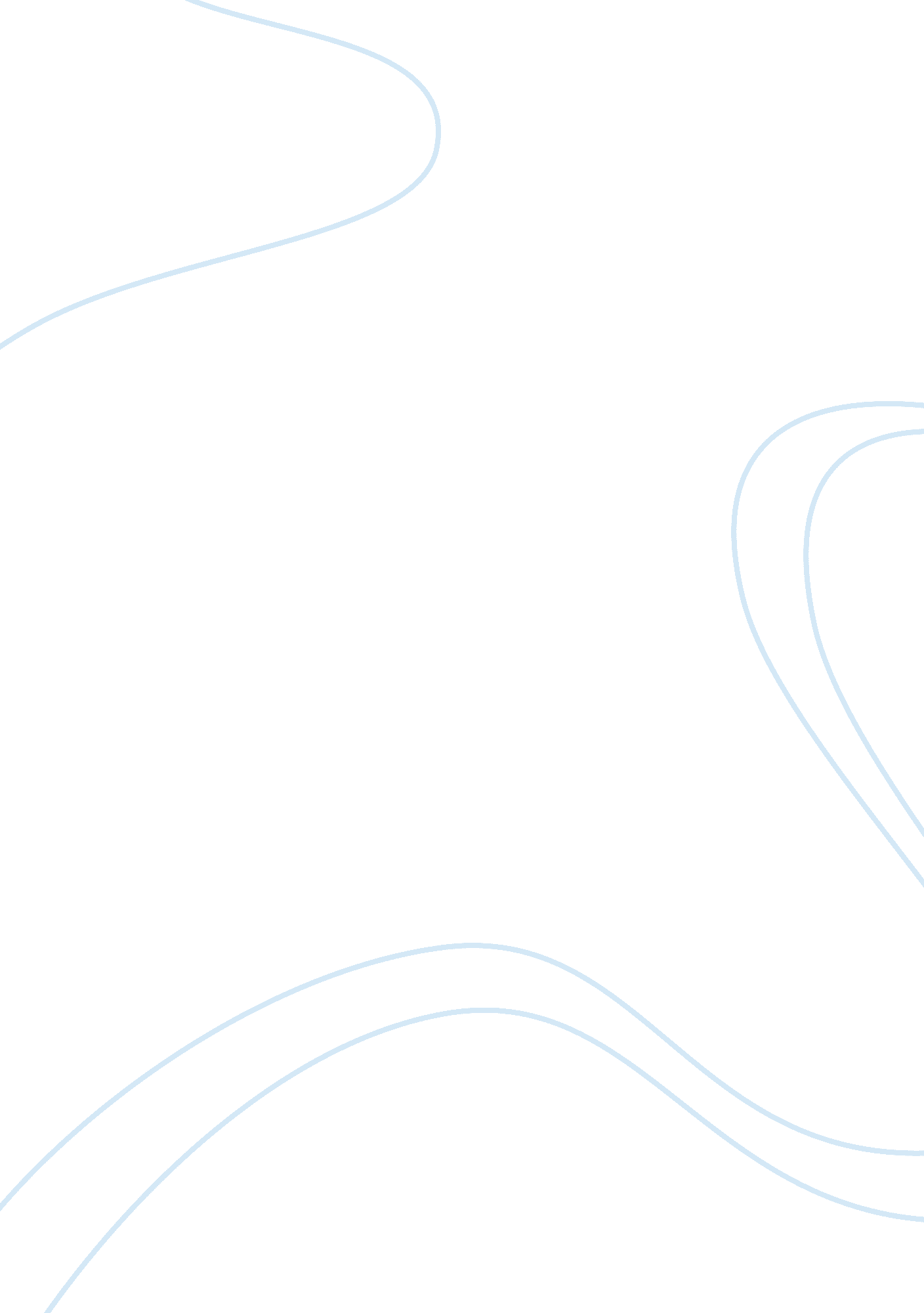 Discussion 4.1Psychology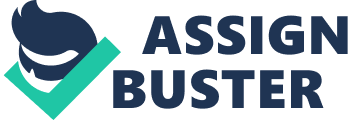 Incorporating the writing process in assignment delivery Incorporating the writing process in assignment delivery The writing process involves the stages taken by a writer in the aim of developing a study delivering information to the intended audience in the right, form, and structure to meet the desired purpose. The writing process can be incorporated in the assignment on demonstrating effective leadership through development o the ideas to include in the assignment followed by writing down a rough draft to guide in the completion of the assignment. Building on the ideas through brainstorming will form the next stage, planning the structure and plan of the assignment, and starting to write the assignment will be followed by making grammatical and other corrections on the draft. Other revisions on the structure, form, word count, and editing the paper to form the final assignment follow before it is handed in for marking. 
Incorporating the writing process in professional writing involves the prewriting process where a writer gathers, brainstorms, and does research to aid in the formulation of the thesis, purpose, and the audience (Fry, 2012). The drafting stage involves finalization of audience and purpose of the academic writing, writing, and organizing ideas in a clear format. The next stage of the writing process is revising stage and is more involving where the writer has to organize, modify, review, delete, rearrange, among other measures of making the text presentable. Ensuring the tone, content, and style is appropriate to the intended audience ushers in editing stage where grammatical, mechanics, style and clarity improvements are checked and corrected in the draft with input from a peer being sort at this stage of the writing process (Fry, 2012). The last writing stage for professional writing is publishing where a printout, internet page, or softcopy is developed to share the information to a group or globally. 
In conclusion, the writing process is an adequate tool for use in the development of professional and other types of assignments as it guides the user on steps to follow and allows for better quality provision (Fry, 2012). 
Reference 
Fry, D. (2012). Writing your way: Creating a writing process that works for you. Blue Ash, Ohio: Writers Digest Books. 